MZ Liberec, a.s. Člen asociace výrobců a dodavatelů zdravotnických prostředků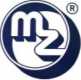 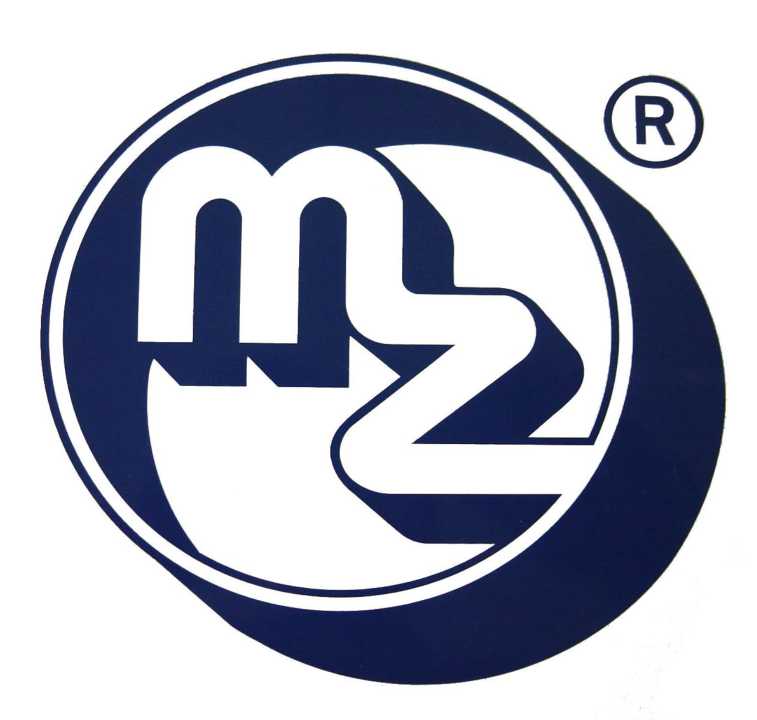 CENOVÁ NABÍDKACN 190 351(akt. 5298)Provedení bezpečnostně technické kontrolyNemocnice Nové Město na MoravěČervenec 2019CENOVÁ NABÍDKA JE ZPRACOVÁNA FIRMOUMZ LIBEREC, A.S.č.p. 4, 543 72 RudníkPŘEDMĚT NABÍDKYZpracování cenové nabídky na provedení bezpečnostně technické kontroly.Prohlídky a revize jsou prováděny dle vyhlášky ČÚBP č. 85/1978 Sb.Periodická bezpečnostně technická kontrola zdravotnických prostředků tř. II B dle zák. 268/2014 Sb.CENA DÍLA (v Kč bez DPH)Poznámka:DPH bude účtováno dle platných předpisů v době fakturace.Cena zahrnuje provedení BTK a vystavení protokolů o BTK.Doprava uvedená v cenové nabídce zahrnuje jeden výjezd z Liberce do Nového Města na Moravě a zpět. V případě nutnosti většího počtu výjezdů nebo spojení několika zakázek bude doprava účtována dle skutečnosti.ZÁRUKA NA DÍLOZhotovitel poskytuje záruku na náhradní díly v délce 6 měsíců.PLATNOST NABÍDKYTato nabídka je platná do 31. 12. 2019.PODMÍNKA PRO ZHOTOVENÍ DÍLAObjednatel předloží závaznou objednávku nejpozději dva týdny před požadovaným termínem provedení BTK. Doba provedení závisí na počtu instalovaných zdravotnických zařízení.V Liberci dne 2. 7. 2019Vypracovala: XXXXTel.: XXXXE-mail: XXXXKancelář: Cidlinská 920/4, 460 15 LiberecOdděleníPředmět BTKJednotkovácenaPočet ksCenacelkemObjekt nemocniceDávkovač9Objekt nemocniceSkupinový uzávěr30Objekt nemocniceZvlhčovač60Objekt nemocniceLékařský panel211Objekt nemocniceLůžková rampa 1L57Objekt nemocniceLůžková rampa 2L24Objekt nemocniceLůžková rampa 3L51Objekt nemocniceOtočný komplex8Objekt nemocniceOtočný komplex kyvný13Objekt nemocnicePevný stativ3Objekt nemocniceZdrojový most 1L12Objekt nemocniceZdrojový most 2L1Objekt nemocniceZdrojový most 3L2Objekt nemocniceZdrojový most 4L2Dětské odděleníSkupinový uzávěr4Dětské odděleníLékařský panel21Dětské odděleníLůžková rampa 1L12Dětské odděleníLůžková rampa 2L10Dětské odděleníLůžková rampa 3L2DopravaDopravaDopravaDopravaCena celkem bez DPHCena celkem bez DPHCena celkem bez DPHCena celkem bez DPH349 883 KčDle skutečnosti:Dle skutečnosti:Drobné opravy - sazba x počet hodinDrobné opravy - sazba x počet hodin550,00/hod-dleskutečnostiMateriál k opravám neplánovaně provedeným na místěMateriál k opravám neplánovaně provedeným na místědle skutečnosti-dleskutečnosti